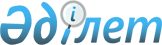 "Карантиндік режимді енгізе отырып, карантинді аймақты белгілеу туралы" Ақтөбе облысы әкімдігінің 2021 жылғы 9 сәуірдегі № 110 қаулысына өзгеріс енгізу туралыАқтөбе облысы әкімдігінің 2022 жылғы 15 сәуірдегі № 110 қаулысы. Қазақстан Республикасының Әділет министрлігінде 2022 жылғы 22 сәуірде № 27724 болып тіркелді
      Ақтөбе облысының әкімдігі ҚАУЛЫ ЕТЕДІ:
      1. "Карантиндік режимді енгізе отырып, карантинді аймақты белгілеу туралы" Ақтөбе облысы әкімдігінің 2021 жылғы 9 сәуірдегі № 110 қаулысына (Нормативтік құқықтық актілерді мемлекеттік тіркеу тізілімінде № 8238 тіркелген) мынадай өзгеріс енгізілсін:
      қаулыға 1-қосымша осы қаулыға қосымшаға сәйкес жаңа редакцияда жазылсын.
      2. "Ақтөбе облысының ауыл шаруашылығы басқармасы" мемлекеттік мекемесі Қазақстан Республикасының заңнамасында белгіленген тәртіпте:
      1) осы қаулының Қазақстан Республикасы Әділет министрлігінде мемлекеттік тіркелуін;
      2) осы қаулы оның ресми жарияланғанынан кейін Ақтөбе облысы әкімдігінің интернет-ресурсында орналастырылуын қамтамасыз етсін.
      3. Осы қаулының орындалуын бақылау Ақтөбе облысы әкімінің жетекшілік ететін орынбасарына жүктелсін.
      4. Осы қаулы оның алғашқы ресми жарияланған күнінен кейін күнтізбелік он күн өткен соң қолданысқа енгізіледі. Жатаған у кекіре бойынша карантиндік режимді енгізе отырып карантинді аймақ белгіленетін шаруашылық жүргізуші субъектілері Ақтөбе облысы бойынша 2022 жылғы 1- қаңтарға арамсояулармен залалданған жолдар бойында карантиндік режимді енгізе отырып карантиндік аймақ белгіленетін тізбе Ақтөбе облысы бойынша 2022 жылғы 1- қаңтарға Оңтүстік Америка қызанақ көбелектерімен залалданған жерлерде карантиндік режимді енгізе отырып, оларға қатысты карантиндік аймақ белгіленетін шаруашылық жүргізуші субъектілердің тізбесі
					© 2012. Қазақстан Республикасы Әділет министрлігінің «Қазақстан Республикасының Заңнама және құқықтық ақпарат институты» ШЖҚ РМК
				
      Ақтөбе облысының әкімі 

О. Уразалин
Ақтөбе облысы әкімдігінің 
2022 жылғы 15 сәуірдегі 
№ 110 қаулысына қосымшаАқтөбе облысы әкімдігінің 
2021 жылғы 9 сәуірдегі 
№ 110 қаулысына 1-қосымша
№
Ақтөбе облысы аумағындағы шаруашылық жүргізуші субъектілерінің атауы
Ақтөбе облысы аумағындағы шаруашылық жүргізуші субъектілерінің атауы
Залалданған алаңы, гектар
Өңдеуге арналған алаңы, гектар
Әйтеке би ауданы
Әйтеке би ауданы
Әйтеке би ауданы
Әйтеке би ауданы
Әйтеке би ауданы
Ақтасты ауылдық округі
Ақтасты ауылдық округі
Ақтасты ауылдық округі
6809
127
1
"Әсем-Наз" өндірістік кооперативі
"Әсем-Наз" өндірістік кооперативі
1534
36
2
"Ақтөбе-Нұрлан" жауапкершілігі шектеулі серіктестігі 
"Ақтөбе-Нұрлан" жауапкершілігі шектеулі серіктестігі 
5275
91
Әйке ауылдық округі
Әйке ауылдық округі
Әйке ауылдық округі
2649,3
161,1
3
"Шыңғыс" шаруа қожалығы
"Шыңғыс" шаруа қожалығы
763
5
4
"Алға" шаруа қожалығы
"Алға" шаруа қожалығы
1106
3
5
"Дәулет" шаруа қожалығы
"Дәулет" шаруа қожалығы
376
1,3
6
"Азамат" шаруа қожалығы
"Азамат" шаруа қожалығы
253
0,5
Мемлекеттік жер қоры
Мемлекеттік жер қоры
Мемлекеттік жер қоры
151,3
151,3
Жамбыл ауылдық округі
Жамбыл ауылдық округі
Жамбыл ауылдық округі
3280,5
45,4
7
"Жамбыл-С" жауапкершілігі шектеулі серіктестігі
"Жамбыл-С" жауапкершілігі шектеулі серіктестігі
1164
6,4
8
"Талмұринд" шаруа қожалығы
"Талмұринд" шаруа қожалығы
306
1
9
"Ай-ауылым" жауапкершілігі шектеулі серіктестігі
"Ай-ауылым" жауапкершілігі шектеулі серіктестігі
1794
21,5
 Мемлекеттік жер қоры
 Мемлекеттік жер қоры
 Мемлекеттік жер қоры
16,5
16,5
Комсомол ауылдық округі
Комсомол ауылдық округі
Комсомол ауылдық округі
19757,6
131,2
10
"Щербаков" жауапкершілігі шектеулі серіктестігі
"Щербаков" жауапкершілігі шектеулі серіктестігі
5162
13,7
11
"Бұлақ" шаруа қожалығы
"Бұлақ" шаруа қожалығы
1251
3,7
12
"Бұлақ-Агро" жауапкершілігі шектеулі серіктестігі
"Бұлақ-Агро" жауапкершілігі шектеулі серіктестігі
3205
33,6
13
"Жаннұр" шаруа қожалығы
"Жаннұр" шаруа қожалығы
400
1
14
"Арман" шаруа қожалығы
"Арман" шаруа қожалығы
543
0,3
15
"Ақмарал" шаруа қожалығы
"Ақмарал" шаруа қожалығы
352
0,1
16
"Құлтас"шаруа қожалығы
"Құлтас"шаруа қожалығы
403
1,8
17
"Комсомол" жауапкершілігі шектеулі серіктестігі
"Комсомол" жауапкершілігі шектеулі серіктестігі
4154
31
18
"Еңбек-Агро" жауапкершілігі шектеулі серіктестігі
"Еңбек-Агро" жауапкершілігі шектеулі серіктестігі
1581
39,2
19
"Қараша" шаруа қожалығы
"Қараша" шаруа қожалығы
150
0,1
20
"Любаша" шаруа қожалығы
"Любаша" шаруа қожалығы
282
0,5
21
"Тереңсай" шаруа қожалығы
"Тереңсай" шаруа қожалығы
150
0,5
22
"Рассвет" шаруа қожалығы
"Рассвет" шаруа қожалығы
49,2
0,5
23
"Ақ-тілек" шаруа қожалығы
"Ақ-тілек" шаруа қожалығы
510
2,3
24
"Жаңа-Таң" шаруа қожалығы
"Жаңа-Таң" шаруа қожалығы
1565
2,5
Ауылдық округтің басқа жерлері (ауыл іші)
Ауылдық округтің басқа жерлері (ауыл іші)
Ауылдық округтің басқа жерлері (ауыл іші)
0,1
0,1
Мемлекеттік жер қоры 
Мемлекеттік жер қоры 
Мемлекеттік жер қоры 
0,3
0,3
Қызылжұлдыз ауылдық округі
Қызылжұлдыз ауылдық округі
Қызылжұлдыз ауылдық округі
1
1
Мемлекеттік жер қоры 
Мемлекеттік жер қоры 
Мемлекеттік жер қоры 
1
1
Сұлукөл ауылдық округі
Сұлукөл ауылдық округі
Сұлукөл ауылдық округі
3968,3
50,6
25
"Алтынсарин" жауапкершілігі шектеулі серіктестігі
"Алтынсарин" жауапкершілігі шектеулі серіктестігі
3722
7,9
26
"Нұрлыбек" шаруа қожалығы
"Нұрлыбек" шаруа қожалығы
210
6,4
Мемлекеттік жер қоры
Мемлекеттік жер қоры
Мемлекеттік жер қоры
36,3
36,3
Жолдар
Жолдар
Жолдар
7
7
Комсомол -Сұлукөл
Комсомол -Сұлукөл
Комсомол -Сұлукөл
1,6
1,6
Қарабұтақ - Ярослав
Қарабұтақ - Ярослав
Қарабұтақ - Ярослав
5,4
5,4
Әйтеке би ауданы бойынша барлығы:
Әйтеке би ауданы бойынша барлығы:
Әйтеке би ауданы бойынша барлығы:
36472,7
523,3
оның ішінде
26 шаруашылық
26 шаруашылық
36260,2
310,8
оның ішінде
Ауылдық округтің басқа жерлері
ауыл іші
0,1
0,1
оның ішінде
Ауылдық округтің басқа жерлері
жол бойы
7
7
оның ішінде
Мемлекеттік жер қоры
Мемлекеттік жер қоры
205,4
205,4
Алға ауданы
Алға ауданы
Алға ауданы
Алға ауданы
Алға ауданы
Ақай ауылдық округі
Ақай ауылдық округі
Ақай ауылдық округі
645
5
1
"Абылай" шаруа қожалығы
"Абылай" шаруа қожалығы
645
5
Бесқоспа ауылдық округі
Бесқоспа ауылдық округі
Бесқоспа ауылдық округі
240
32
2
"Барс" шаруа қожалығы
"Барс" шаруа қожалығы
200
31
3
"ADM Investment" жауапкершілігі шектеулі серіктестігі
"ADM Investment" жауапкершілігі шектеулі серіктестігі
40
1
Қарабұлақ ауылдық округі
Қарабұлақ ауылдық округі
Қарабұлақ ауылдық округі
1260
2
4
"Реймқұл" шаруа қожалығы
"Реймқұл" шаруа қожалығы
1260
2
Қарағаш ауылдық округі
Қарағаш ауылдық округі
Қарағаш ауылдық округі
1636
138
5
"Аккорд" шаруа қожалығы
"Аккорд" шаруа қожалығы
236
4
6
"Аманбай" шаруа қожалығы
"Аманбай" шаруа қожалығы
126
11
7
"Рассвет" шаруа қожалығы
"Рассвет" шаруа қожалығы
411
68
8
 "Вадим" шаруа қожалығы
 "Вадим" шаруа қожалығы
286
7
9
"Патимат" шаруа қожалығы
"Патимат" шаруа қожалығы
577
48
Қарақобда ауылдық округі
Қарақобда ауылдық округі
Қарақобда ауылдық округі
291
17
10
"Ад-Ал" шаруа қожалығы
"Ад-Ал" шаруа қожалығы
291
17
11
"Айнұр" шаруа қожалығы
"Айнұр" шаруа қожалығы
0
0
Қарақұдық ауылдық округі
Қарақұдық ауылдық округі
Қарақұдық ауылдық округі
2577
518
12
 "Мусагун" шаруа қожалығы
 "Мусагун" шаруа қожалығы
30
4
13
 "Шәріп" шаруа қожалығы
 "Шәріп" шаруа қожалығы
210
6
14
"Восток" шаруа қожалығы
"Восток" шаруа қожалығы
826
45
15
"А-Руслан" шаруа қожалығы
"А-Руслан" шаруа қожалығы
40
7
16
"Эльвира" шаруа қожалығы
"Эльвира" шаруа қожалығы
517
132
17
"Ринат" шаруа қожалығы
"Ринат" шаруа қожалығы
261
96
Сорт сынау учаскесі
Сорт сынау учаскесі
Сорт сынау учаскесі
466
5
Ауылдық округтің басқа жерлері
Ауылдық округтің басқа жерлері
Ауылдық округтің басқа жерлері
6
2
Мемлекеттік жер қоры
Мемлекеттік жер қоры
Мемлекеттік жер қоры
221
221
Маржанбұлақ ауылдық округі
Маржанбұлақ ауылдық округі
Маржанбұлақ ауылдық округі
5371
408
18
"Асеке" шаруа қожалығы 
"Асеке" шаруа қожалығы 
160
41
19
"Маржанбұлақ" жауапкершілігі шектеулі серіктестігі
"Маржанбұлақ" жауапкершілігі шектеулі серіктестігі
487
37
20
"Ақжар" шаруа қожалығы
"Ақжар" шаруа қожалығы
313
4
21
"Флора" жауапкершілігі шектеулі серіктестігі
"Флора" жауапкершілігі шектеулі серіктестігі
2119
249
22
"Орынбай-1" ауылшаруашылық кооперативі
"Орынбай-1" ауылшаруашылық кооперативі
1834
32
23
"Жүсіпова" өндірістік кооперативі
"Жүсіпова" өндірістік кооперативі
250
23
24
"Нұрмұхамедова" өндірістік кооперативі
"Нұрмұхамедова" өндірістік кооперативі
205
21
Ауылдық округтің басқа жерлері
Ауылдық округтің басқа жерлері
Ауылдық округтің басқа жерлері
3
1
Сарықобда ауылдық округі
Сарықобда ауылдық округі
Сарықобда ауылдық округі
274
27,2
25
"Ақ-Агро" агроөндірістік кооперативі
"Ақ-Агро" агроөндірістік кооперативі
273
27
Ауылдық округтің басқа жерлері
Ауылдық округтің басқа жерлері
Ауылдық округтің басқа жерлері
1
0,2
Мемлекеттік жер қоры
Мемлекеттік жер қоры
Мемлекеттік жер қоры
0
0
Тамды ауылдық округі
Тамды ауылдық округі
Тамды ауылдық округі
3061,5
116,5
26
"Алғабас-Батпақты" шаруа қожалығы
"Алғабас-Батпақты" шаруа қожалығы
927
51
27
"Алға –Ескендір" шаруа қожалығы
"Алға –Ескендір" шаруа қожалығы
1000
19
28
"Ержан" шаруа қожалығы
"Ержан" шаруа қожалығы
0
0
29
"Арай-М" шаруа қожалығы
"Арай-М" шаруа қожалығы
650
1
30
"Әлжан" шаруа қожалығы
"Әлжан" шаруа қожалығы
379
43
31
"Садко" шаруа қожалығы
"Садко" шаруа қожалығы
100
1
Ауылдық округтің басқа жерлері
Ауылдық округтің басқа жерлері
Ауылдық округтің басқа жерлері
5
1
Мемлекеттік жер қоры
Мемлекеттік жер қоры
Мемлекеттік жер қоры
0,5
0,5
Үшқұдық ауылдық округі
Үшқұдық ауылдық округі
Үшқұдық ауылдық округі
3382,2
710,2
32
"Петровка-1" шаруа қожалығы
"Петровка-1" шаруа қожалығы
1738
603
33
"Өте-Мұр-АС" шаруа қожалығы
"Өте-Мұр-АС" шаруа қожалығы
520
4
34
"Төре-К" шаруа қожалығы
"Төре-К" шаруа қожалығы
367
71
35
"Энергия" шаруа қожалығы
"Энергия" шаруа қожалығы
340
7
36
"Ажар" шаруа қожалығы
"Ажар" шаруа қожалығы
402
19
Ауылдық округтің басқа жерлері
Ауылдық округтің басқа жерлері
Ауылдық округтің басқа жерлері
15
6
Мемлекеттік жер қоры
Мемлекеттік жер қоры
Мемлекеттік жер қоры
0,2
0,2
Жолдар
Жолдар
Жолдар
2,5
2,5
Алға-Үшқұдық
Алға-Үшқұдық
Алға-Үшқұдық
0,2
0,2
Ақтөбе - Қандыағаш
Ақтөбе - Қандыағаш
Ақтөбе - Қандыағаш
0
0
Ақтөбе- Болгарка
Ақтөбе- Болгарка
Ақтөбе- Болгарка
0,3
0,3
Алға - Тоқмансай
Алға - Тоқмансай
Алға - Тоқмансай
2
2
Алға ауданы бойынша барлығы:
Алға ауданы бойынша барлығы:
Алға ауданы бойынша барлығы:
18740,2
1976,4
оның ішінде
36 шаруашылық
36 шаруашылық
18020
1737
оның ішінде
Ауылдық округтің басқа жерлері
ауыл іші
30
10,2
оның ішінде
Ауылдық округтің басқа жерлері
жол бойы
2,5
2,5
оның ішінде
Мемлекеттік жер қоры
Мемлекеттік жер қоры
687,7
226,7
Ырғыз ауданы
Ырғыз ауданы
Ырғыз ауданы
Ырғыз ауданы
Ырғыз ауданы
Ырғыз ауылдық округі
Ырғыз ауылдық округі
Ырғыз ауылдық округі
207
6,03
Мемлекеттік жер қоры
Мемлекеттік жер қоры
Мемлекеттік жер қоры
5
5
Басқа жерлері: жол бойы 
Басқа жерлері: жол бойы 
Басқа жерлері: жол бойы 
202
1,03
Ырғыз ауданы бойынша барлығы:
Ырғыз ауданы бойынша барлығы:
Ырғыз ауданы бойынша барлығы:
207
6,03
Ойыл ауданы
Ойыл ауданы
Ойыл ауданы
Ойыл ауданы
Ойыл ауданы
Ауылдық округтің басқа жерлері: жол бойы
Ауылдық округтің басқа жерлері: жол бойы
Ауылдық округтің басқа жерлері: жол бойы
2
2
Ойыл ауданы бойынша барлығы:
Ойыл ауданы бойынша барлығы:
Ойыл ауданы бойынша барлығы:
2
2
Қарғалы ауданы
Қарғалы ауданы
Қарғалы ауданы
Қарғалы ауданы
Қарғалы ауданы
Әлімбет ауылдық округі
Әлімбет ауылдық округі
Әлімбет ауылдық округі
287
284,1
1
"Фар" шаруа қожалығы
"Фар" шаруа қожалығы
200
200
2
"Алим" шаруа қожалығы
"Алим" шаруа қожалығы
80
80
Ауылдық округтің басқа жерлері:ауыл іші
Ауылдық округтің басқа жерлері:ауыл іші
Ауылдық округтің басқа жерлері:ауыл іші
2
1,7
Мемлекеттік жер қоры
Мемлекеттік жер қоры
Мемлекеттік жер қоры
5
2,4
Ащылысай ауылдық округі
Ащылысай ауылдық округі
Ащылысай ауылдық округі
2444,82
5,51
3
"DZHAN +" жауапкершілігі шектеулі серіктестігі
"DZHAN +" жауапкершілігі шектеулі серіктестігі
2444
5
Ауылдық округтің басқа жерлері: ауыл іші
Ауылдық округтің басқа жерлері: ауыл іші
Ауылдық округтің басқа жерлері: ауыл іші
0,82
0,51
Бадамша ауылдық округі
Бадамша ауылдық округі
Бадамша ауылдық округі
406
4,8
4
"Табыс" шаруа қожалығы
"Табыс" шаруа қожалығы
400
0,8
Ауылдық округтің басқа жерлері: ауыл іші
Ауылдық округтің басқа жерлері: ауыл іші
Ауылдық округтің басқа жерлері: ауыл іші
6
4
Велиховка ауылдық округі
Велиховка ауылдық округі
Велиховка ауылдық округі
2677
17,2
5
"Ақ-Жайық" жауапкершілігі шектеулі серіктестігі
"Ақ-Жайық" жауапкершілігі шектеулі серіктестігі
2081
16
6
"Рождественка" шаруа қожалығы
"Рождественка" шаруа қожалығы
325
0,8
7
"Велиховка" жауапкершілігі шектеулі серіктестік
"Велиховка" жауапкершілігі шектеулі серіктестік
271
0,4
Желтау ауылдық округі
Желтау ауылдық округі
Желтау ауылдық округі
7130,2
48,04
8
"Жарық" шаруа қожалығы
"Жарық" шаруа қожалығы
300
8
9
"Алтын жер" шаруа қожалығы
"Алтын жер" шаруа қожалығы
300
1
10
"Пацаев" жауапкершілігі шектеулі серіктестігі
"Пацаев" жауапкершілігі шектеулі серіктестігі
4555
33
11
"Интер-Агро" жауапкершілігі шектеулі серіктестігі
"Интер-Агро" жауапкершілігі шектеулі серіктестігі
1975
6
Ауылдық округтің басқа жерлері: ауыл іші
Ауылдық округтің басқа жерлері: ауыл іші
Ауылдық округтің басқа жерлері: ауыл іші
0,2
0,04
Кемпірсай ауылдық округі
Кемпірсай ауылдық округі
Кемпірсай ауылдық округі
112
2,8
12
"Кудря" шаруа қожалығы
"Кудря" шаруа қожалығы
110
1
Ауылдық округтің басқа жерлері: ауыл іші
Ауылдық округтің басқа жерлері: ауыл іші
Ауылдық округтің басқа жерлері: ауыл іші
2
1,8
Қосестек ауылдық округі
Қосестек ауылдық округі
Қосестек ауылдық округі
6532,5
67,8
13
"Алтын–Дала" шаруа қожалығы
"Алтын–Дала" шаруа қожалығы
550
0,5
14
"Қосестек" шаруа қожалығы
"Қосестек" шаруа қожалығы
250
0,3
15
"Нива" шаруа қожалығы
"Нива" шаруа қожалығы
155
5
16
"Төре" шаруа қожалығы
"Төре" шаруа қожалығы
100
1
17
"Тамерлан" шаруа қожалығы
"Тамерлан" шаруа қожалығы
200
0,5
18
"Қуаныш" шаруа қожалығы
"Қуаныш" шаруа қожалығы
193
1
19
"Қос-Истек Агро" жауапкершілігі шектеулі серіктестігі
"Қос-Истек Агро" жауапкершілігі шектеулі серіктестігі
4871
55
20
"Сапар" шаруа қожалығы
"Сапар" шаруа қожалығы
210
2
Мемлекеттік жер қоры
Мемлекеттік жер қоры
Мемлекеттік жер қоры
1,0
0,5
Ауылдық округтің басқа жерлері: ауыл іші
Ауылдық округтің басқа жерлері: ауыл іші
Ауылдық округтің басқа жерлері: ауыл іші
2,5
2
Степной ауылдық округі
Степной ауылдық округі
Степной ауылдық округі
6837
49
21
"Қайрақты" жауапкершілігі шектеулі серіктестігі
"Қайрақты" жауапкершілігі шектеулі серіктестігі
5845
48
22
"Әнуар" шаруа қожалығы
"Әнуар" шаруа қожалығы
494
0,5
23
"Нұртас" шаруа қожалығы
"Нұртас" шаруа қожалығы
498
0,5
Жол бойы
Жол бойы
Жол бойы
18,98
16,85
Қарғалы ауданы бойынша барлығы:
Қарғалы ауданы бойынша барлығы:
Қарғалы ауданы бойынша барлығы:
26445,5
496,1
оның ішінде
23 шаруашылық
23 шаруашылық
26407
466,3
оның ішінде
Ауылдық округтің басқа жерлері
ауыл іші
13,52
10,05
оның ішінде
Ауылдық округтің басқа жерлері
жол бойы
18,98
16,85
оның ішінде
Мемлекеттік жер қоры
Мемлекеттік жер қоры
6
2,9
Қобда ауданы
Қобда ауданы
Қобда ауданы
Қобда ауданы
Қобда ауданы
Бегалы ауылдық округі
Бегалы ауылдық округі
Бегалы ауылдық округі
305
4
1
"30 лет Казахстана" жауапкершілігі шектеулі серіктестігі
"30 лет Казахстана" жауапкершілігі шектеулі серіктестігі
300
1
Мемлекеттік жер қоры
Мемлекеттік жер қоры
Мемлекеттік жер қоры
5
3
Бұлақ ауылдық округі
Бұлақ ауылдық округі
Бұлақ ауылдық округі
66
66
Мемлекеттік жер қоры
Мемлекеттік жер қоры
Мемлекеттік жер қоры
66
66
Өтек ауылдық округі
Өтек ауылдық округі
Өтек ауылдық округі
452
44
2
"Жеңіс-2" шаруа қожалығы
"Жеңіс-2" шаруа қожалығы
400
1
Ауылдық округтің басқа жерлері
Ауылдық округтің басқа жерлері
Ауылдық округтің басқа жерлері
1
1
Мемлекеттік жер қоры
Мемлекеттік жер қоры
Мемлекеттік жер қоры
51
42
Құрманов атындағы ауылдық округі
Құрманов атындағы ауылдық округі
Құрманов атындағы ауылдық округі
278
278
Ауылдық округтің басқа жерлері
Ауылдық округтің басқа жерлері
Ауылдық округтің басқа жерлері
2
2
Мемлекеттік жер қоры
Мемлекеттік жер қоры
Мемлекеттік жер қоры
276
276
Жолдар
Жолдар
Жолдар
0,6
0,6
Қобда - Ойыл
Қобда - Ойыл
Қобда - Ойыл
0,6
0,6
Қобда ауданы бойынша барлығы:
Қобда ауданы бойынша барлығы:
Қобда ауданы бойынша барлығы:
1101,6
392,6
оның ішінде
2 шаруашылық
2 шаруашылық
700
2
оның ішінде
Ауылдық округтің басқа жерлері
ауыл іші
3
3
оның ішінде
Ауылдық округтің басқа жерлері
жол бойы
0,6
0,6
оның ішінде
Мемлекеттік жер қоры
Мемлекеттік жер қоры
398
387
Мәртөк ауданы
Мәртөк ауданы
Мәртөк ауданы
Мәртөк ауданы
Мәртөк ауданы
Аққұдық ауылдық округі
Аққұдық ауылдық округі
Аққұдық ауылдық округі
2915
20
1
"Ерсұлтан" шаруа қожалығы
"Ерсұлтан" шаруа қожалығы
186
1
2
"Светлана" шаруа қожалығы
"Светлана" шаруа қожалығы
724
0,5
3
"Салтанат" шаруа қожалығы
"Салтанат" шаруа қожалығы
231
1
4
"Дәулет-1" шаруа қожалығы
"Дәулет-1" шаруа қожалығы
182
0,5
5
"Сержан" шаруа қожалығы
"Сержан" шаруа қожалығы
100
1
6
"Достық-1" шаруа қожалығы
"Достық-1" шаруа қожалығы
551
5
7
"Ақбар" шаруа қожалығы
"Ақбар" шаруа қожалығы
940
10
Ауылдық округтің басқа жерлері
Ауылдық округтің басқа жерлері
Ауылдық округтің басқа жерлері
1
1
Байторысай ауылдық округі
Байторысай ауылдық округі
Байторысай ауылдық округі
4015
51,5
8
"Шынар" шаруа қожалығы
"Шынар" шаруа қожалығы
350
1
9
"Родник" шаруа қожалығы
"Родник" шаруа қожалығы
457
1
10
"Ақжан" шаруа қожалығы
"Ақжан" шаруа қожалығы
221
6
11
"Диар Ата" жауапкершілігі шектеулі серіктестігі
"Диар Ата" жауапкершілігі шектеулі серіктестігі
547
4
12
"МәртөкАгросервис" жауапкершілігі шектеулі серіктестігі
"МәртөкАгросервис" жауапкершілігі шектеулі серіктестігі
2276
35
13
"Рубин-5" шаруа қожалығы
"Рубин-5" шаруа қожалығы
160
0,5
Мемлекеттік жер қоры
Мемлекеттік жер қоры
Мемлекеттік жер қоры
4
4
Хазірет ауылдық округі
Хазірет ауылдық округі
Хазірет ауылдық округі
2936
61
14
"Жездібай" шаруа қожалығы
"Жездібай" шаруа қожалығы
987
5
15
"Болашақ-Березовка" шаруа қожалығы
"Болашақ-Березовка" шаруа қожалығы
699
3
16
"Коквест" шаруа қожалығы
"Коквест" шаруа қожалығы
1247
50
Ауылдық округтің басқа жерлері
Ауылдық округтің басқа жерлері
Ауылдық округтің басқа жерлері
2
2
Мемлекеттік жер қоры
Мемлекеттік жер қоры
Мемлекеттік жер қоры
1
1
Жайсан ауылдық округі
Жайсан ауылдық округі
Жайсан ауылдық округі
0,5
0,5
Мемлекеттік жер қоры 
Мемлекеттік жер қоры 
Мемлекеттік жер қоры 
0,5
0,5
Қарашай ауылдық округі
Қарашай ауылдық округі
Қарашай ауылдық округі
1228,5
6
17
"Әлем" шаруа қожалығы
"Әлем" шаруа қожалығы
1097
5
18
"Астана" шаруа қожалығы
"Астана" шаруа қожалығы
131
0,5
Мемлекеттік жер қоры
Мемлекеттік жер қоры
Мемлекеттік жер қоры
0,5
0,5
Мәртөк ауылдық округі
Мәртөк ауылдық округі
Мәртөк ауылдық округі
0,1
0,1
Ауылдық округтің басқа жерлері
Ауылдық округтің басқа жерлері
Ауылдық округтің басқа жерлері
0,1
0,1
Қызылжар ауылдық округі
Қызылжар ауылдық округі
Қызылжар ауылдық округі
538,1
28,1
19
"Жансерік" шаруа қожалығы
"Жансерік" шаруа қожалығы
235
2
20
"Дәулен" шаруа қожалығы
"Дәулен" шаруа қожалығы
279
2
Ауылдық округтің басқа жерлері
Ауылдық округтің басқа жерлері
Ауылдық округтің басқа жерлері
0,1
0,1
Мемлекеттік жер қоры
Мемлекеттік жер қоры
Мемлекеттік жер қоры
24
24
Байнасай ауылдық округі
Байнасай ауылдық округі
Байнасай ауылдық округі
382
5
21
"Жазит" шаруа қожалығы
"Жазит" шаруа қожалығы
236
2
22
"Луч" жауапкершілігі шектеулі серіктестігі
"Луч" жауапкершілігі шектеулі серіктестігі
146
3
Құрмансай ауылдық округі
Құрмансай ауылдық округі
Құрмансай ауылдық округі
11,2
11,2
Ауылдық округтің басқа жерлері
Ауылдық округтің басқа жерлері
Ауылдық округтің басқа жерлері
0,2
0,2
Мемлекеттік жер қоры
Мемлекеттік жер қоры
Мемлекеттік жер қоры
11
11
Родников ауылдық округі
Родников ауылдық округі
Родников ауылдық округі
891
28
23
"Рахмет" шаруа қожалығы
"Рахмет" шаруа қожалығы
167
10
24
"Арыстанғали" шаруа қожалығы
"Арыстанғали" шаруа қожалығы
120
2
25
"Санжар и К" шаруа қожалығы
"Санжар и К" шаруа қожалығы
320
10
26
"Сәби" шаруа қожалығы
"Сәби" шаруа қожалығы
132
2
27
"Чосон" шаруа қожалығы
"Чосон" шаруа қожалығы
149
1
Ауылдық округтің басқа жерлері
Ауылдық округтің басқа жерлері
Ауылдық округтің басқа жерлері
2
2
Мемлекеттік жер қоры
Мемлекеттік жер қоры
Мемлекеттік жер қоры
1
1
Жолдар
Жолдар
Жолдар
6,2
6,2
Қаратоғай - Родников
Қаратоғай - Родников
Қаратоғай - Родников
5
5
Мәртөк - Қарашай
Мәртөк - Қарашай
Мәртөк - Қарашай
1
1
Мәртөк - Қазан
Мәртөк - Қазан
Мәртөк - Қазан
0,2
0,2
Мәртөк ауданы бойынша барлығы:
Мәртөк ауданы бойынша барлығы:
Мәртөк ауданы бойынша барлығы:
12923,6
217,6
оның ішінде
27 шаруашылық
27 шаруашылық
12870
164
оның ішінде
Ауылдық округтің басқа жерлері
ауыл іші
5,4
5,4
оның ішінде
Ауылдық округтің басқа жерлері
жол бойы
6,2
6,2
оның ішінде
 Мемлекеттік жер қоры
 Мемлекеттік жер қоры
42
42
Мұғалжар ауданы
Мұғалжар ауданы
Мұғалжар ауданы
Мұғалжар ауданы
Мұғалжар ауданы
Еңбек ауылдық округі
Еңбек ауылдық округі
Еңбек ауылдық округі
978
176
1
"Жарасқан" шаруа қожалығы
"Жарасқан" шаруа қожалығы
395
5
2
"Абай" шаруа қожалығы
"Абай" шаруа қожалығы
413
1
Мемлекеттік жер қоры
Мемлекеттік жер қоры
Мемлекеттік жер қоры
170
170
Қандыағаш қаласы
Қандыағаш қаласы
Қандыағаш қаласы
1,3
1,3
Ауылдық округтің басқа жерлері: ауыл іші
Ауылдық округтің басқа жерлері: ауыл іші
Ауылдық округтің басқа жерлері: ауыл іші
1
1
Жолдар 
Жолдар 
Жолдар 
0,3
0,3
Қандыағаш - Жұрын
Қандыағаш - Жұрын
Қандыағаш - Жұрын
0,2
0,2
Қандыағаш –Ақкемер 
Қандыағаш –Ақкемер 
Қандыағаш –Ақкемер 
0
0
Еңбек – Талдысай 
Еңбек – Талдысай 
Еңбек – Талдысай 
0
0
Қандыағаш қаласы
Қандыағаш қаласы
Қандыағаш қаласы
0,1
0,1
Мұғалжар ауданы бойынша барлығы:
Мұғалжар ауданы бойынша барлығы:
Мұғалжар ауданы бойынша барлығы:
979,3
177,3
оның ішінде
2 шаруашылық
2 шаруашылық
808
6
оның ішінде
Ауылдық округтің басқа жерлері
ауыл іші
1
1
оның ішінде
Ауылдық округтің басқа жерлері
жол бойы
0,3
0,3
оның ішінде
 Мемлекеттік жер қоры
 Мемлекеттік жер қоры
170
170
Хромтау ауданы
Хромтау ауданы
Хромтау ауданы
Хромтау ауданы
Хромтау ауданы
Абай ауылдық округі
Абай ауылдық округі
Абай ауылдық округі
4118
172
1
"Айнұр" шаруа қожалығы
"Айнұр" шаруа қожалығы
301
5
2
"Нурлан" шаруа қожалығы
"Нурлан" шаруа қожалығы
150
4
3
"Азамат" шаруа қожалығы
"Азамат" шаруа қожалығы
550
10
4
"Наурыз" шаруа қожалығы
"Наурыз" шаруа қожалығы
622
10
5
"Жантізер" шаруа қожалығы
"Жантізер" шаруа қожалығы
1930
63
6
"Спарта" шаруа қожалығы
"Спарта" шаруа қожалығы
500
15
Мемлекеттік жер қоры
Мемлекеттік жер қоры
Мемлекеттік жер қоры
65
65
Аққұдық ауылдық округі
Аққұдық ауылдық округі
Аққұдық ауылдық округі
3563
189
7
"Дихан" шаруа қожалығы
"Дихан" шаруа қожалығы
591
8
8
"Қайнар" шаруа қожалығы
"Қайнар" шаруа қожалығы
2932
141
Мемлекеттік жер қоры
Мемлекеттік жер қоры
Мемлекеттік жер қоры
39
39
ауыл іші
ауыл іші
ауыл іші
1
1
Ақжар ауылдық округі
Ақжар ауылдық округі
Ақжар ауылдық округі
5530
342
9
"Ақжар Агро" жауапкершілігі шектеулі серіктестігі
"Ақжар Агро" жауапкершілігі шектеулі серіктестігі
5063
293
10
"Әсел" шаруа қожалығы
"Әсел" шаруа қожалығы
272
8
11
"Алан" шаруа қожалығы
"Алан" шаруа қожалығы
195
41
Құдықсай ауылдық округі
Құдықсай ауылдық округі
Құдықсай ауылдық округі
1903
29
12
"Актюбинский мясной кластер" жауапкершілігі шектеулі серіктестігі 
"Актюбинский мясной кластер" жауапкершілігі шектеулі серіктестігі 
1903
29
Қызылсу ауылдық округі
Қызылсу ауылдық округі
Қызылсу ауылдық округі
3108
59
13
"Көктас Ақтөбе" акционерлік қоғамы
"Көктас Ақтөбе" акционерлік қоғамы
3108
59
Тассай ауылдық округі
Тассай ауылдық округі
Тассай ауылдық округі
4973
307
14
"Алтын дән и К" жауапкершілігі шектеулі серіктестігі
"Алтын дән и К" жауапкершілігі шектеулі серіктестігі
2172
151
15
"АКБ и К" жауапкершілігі шектеулі серіктестігі
"АКБ и К" жауапкершілігі шектеулі серіктестігі
1299
50
16
"Мечта" шаруа қожалығы
"Мечта" шаруа қожалығы
330
3
17
"Бөкейхан" шаруа қожалығы
"Бөкейхан" шаруа қожалығы
579
5
18
"Ақжар Агро" жауапкершілігі шектеулі серіктестігі 
"Ақжар Агро" жауапкершілігі шектеулі серіктестігі 
590
95
Мемлекеттік жер қоры
Мемлекеттік жер қоры
Мемлекеттік жер қоры
3
3
Табантал ауылдық округі
Табантал ауылдық округі
Табантал ауылдық округі
994
6
19
"Елім Табантал" жауапкершілігі шектеулі серіктестігі 
"Елім Табантал" жауапкершілігі шектеулі серіктестігі 
994
6
Жолдар
Жолдар
Жолдар
3,2
3,2
Ауылдар жолы Аққұдық жолы
Ауылдар жолы Аққұдық жолы
Ауылдар жолы Аққұдық жолы
0,2
0,2
Самара-Шымкент
Самара-Шымкент
Самара-Шымкент
3
3
Хромтау ауданы бойынша барлығы:
Хромтау ауданы бойынша барлығы:
Хромтау ауданы бойынша барлығы:
24192,2
1107,2
оның ішінде
 19 шаруашылық
 19 шаруашылық
24081
996
оның ішінде
Ауылдық округтің басқа жерлері
ауыл іші
1
1
оның ішінде
Ауылдық округтің басқа жерлері
жол бойы
3,2
3,2
оның ішінде
 Мемлекеттік жер қоры
 Мемлекеттік жер қоры
107
107
Шалқар ауданы
Шалқар ауданы
Шалқар ауданы
Шалқар ауданы
Шалқар ауданы
Шалқар қаласы
Шалқар қаласы
Шалқар қаласы
5
1
1
"Мейірбек" шаруа қожалығы
"Мейірбек" шаруа қожалығы
0
0
Мемлекеттік жер қоры
Мемлекеттік жер қоры
Мемлекеттік жер қоры
5
1
Шалқар ауданы бойынша барлығы
Шалқар ауданы бойынша барлығы
Шалқар ауданы бойынша барлығы
5
1
оның ішінде
 1 шаруашылық
 1 шаруашылық
0
0
оның ішінде
 Мемлекеттік жер қоры
 Мемлекеттік жер қоры
5
1
Ақтөбе қаласы
Ақтөбе қаласы
Ақтөбе қаласы
Ақтөбе қаласы
Ақтөбе қаласы
Алматы ауданы
Алматы ауданы
Алматы ауданы
1363,6
366,6
1
 "Анисан" шаруа қожалығы
 "Анисан" шаруа қожалығы
1331,6
360
2
"Балық" шаруа қожалығы
"Балық" шаруа қожалығы
0
0
Мемлекеттік жер қоры
Мемлекеттік жер қоры
Мемлекеттік жер қоры
5
5
Жол бойы
Жол бойы
Жол бойы
17
1,4
Ауылдық округтің басқа жерлері: ауыл іші
Ауылдық округтің басқа жерлері: ауыл іші
Ауылдық округтің басқа жерлері: ауыл іші
10
0,2
Астана ауданы
Астана ауданы
Астана ауданы
565
6,3
3
"Олджи" шаруа қожалығы
"Олджи" шаруа қожалығы
30
3
4
"Анди" шаруа қожалығы
"Анди" шаруа қожалығы
500
1,5
5
"Ғалымжан ауылы " шаруа қожалығы
"Ғалымжан ауылы " шаруа қожалығы
0
0
6
"Максим" шаруа қожалығы
"Максим" шаруа қожалығы
0
0
Жол бойы
Жол бойы
Жол бойы
35
1,8
Ауылдық округтің басқа жерлері
Ауылдық округтің басқа жерлері
Ауылдық округтің басқа жерлері
0
0
Ақтөбе қаласы бойынша барлығы:
Ақтөбе қаласы бойынша барлығы:
Ақтөбе қаласы бойынша барлығы:
1928,6
372,9
оның ішінде
 6 шаруашылық 
 6 шаруашылық 
1861,6
364,5
оның ішінде
жол бойы
жол бойы
52
3,2
оның ішінде
ауылдық округтің басқа жерлері
ауылдық округтің басқа жерлері
10
0,2
оның ішінде
мемлекеттік жер қоры
мемлекеттік жер қоры
5
5
Ақтөбе облысы бойынша барлығы 142 шаруашылық
Ақтөбе облысы бойынша барлығы 142 шаруашылық
Ақтөбе облысы бойынша барлығы 142 шаруашылық
121007,8
4046,6
Ауылдық округтің басқа жерлері
Ауылдық округтің басқа жерлері
басқа жерлер барлығы
358,8
73,83
Ауылдық округтің басқа жерлері
Ауылдық округтің басқа жерлері
ауыл іші
64,02
30,95
Ауылдық округтің басқа жерлері
Ауылдық округтің басқа жерлері
жол бойы
294,78
42,88
Мемлекеттік жер қоры
Мемлекеттік жер қоры
Мемлекеттік жер қоры
1631,1
1152
Жиынтығы облыс бойынша
Жиынтығы облыс бойынша
Жиынтығы облыс бойынша
122997,7
5272,43
№
Карантинді аймақ белгіленетін алқаптар
Залалданған алаңы, гектар
Өңдеуге арналған алаңы, гектар
Әйтекеби ауданы
Әйтекеби ауданы
0,3
0,3
1
Құмқұдық- Әйке жол бойы
0,3
0,3
Алға ауданы
Алға ауданы
0,4
0,4
2
Алға – Қарақұдық жол бойы
0,4
0,4
Қарғалы ауданы
Қарғалы ауданы
0,02
0,02
3
Бадамша- Рожденственка жол бойы
0,01
0,01
4
Қос Естек-Әлімбет жол бойы
0,01
0,01
Ақтөбе қаласы, Астана ауданы
Ақтөбе қаласы, Астана ауданы
5,26
0,0434
Ақтөбе қаласының іші
5,26
0,0434
Барлығы:
Барлығы:
5,98
0,7634
№
Карантинді аймақ белгіленетін алқаптар
Залалданған алаңы, гектар
Өңдеуге арналған алаңы, гектар
1
"Жаңақоныс" шаруа қожалығы (жылыжай)
0,48
0,48
2
"Агрофирма Көктем" жауапкершілігі шектеулі серіктестігі (жылыжай)
1,0
1,0
3
"Демеугалиев" шаруа қожалығы (жылыжай)
0
0
4
"Алманов" шаруа қожалығы (жылыжай)
0,25
0,25
Барлығы жылыжай:
Барлығы жылыжай:
1,73
1,73
5
"Бексултан" шаруа қожалығы
0,3
0,3
6
"Жаңа-Тау" шаруа қожалығы
0,3
0,3
7
"Квант" шаруа қожалығы
4,0
4,0
8
"Бұтақ" шаруа қожалығы
2,0
2,0
9
Пригород ауылы
0
0
Барлығы: ашық жер
Барлығы: ашық жер
6,6
6,6
Барлығы:
Барлығы:
8,33
8,33